PONTIC GREEK DICTIONARYΠΟΝΤΙΑΚΟ ΛΕΞΙΛΟΓΙΟ(PONTIC GREEK – GREEK trans – ENGLISH – ENGLISH trans)Compiled by www.pontosworld.com and its forum membersA 

Αβούτο/Αούτο - Αυτό - Avooto/Aooto - This
Αγγαλώ - Κάνω παράπονα, Kάνω μήνυση – Angalo – I complain, I indict 
Αγγεύω - Αναφέρω – Angevo - Mention
Αγγόνα - Φύδι - Angona - Snake
Αγδήν - Κονίαμα και Γουδοχέρι - Agthin - Mortar and Pestle
Αγελάδ/Xτήνον/Βούδ - Αγελάδα - Ayelath/Xtinon/Vooth - Cow
Aγληγορεί - Bιάζεται - Agligori - Hurry
Αγλιανεύκουμαι - Περνάω ευχάριστα - Aglianefkoume - Happily passing one's time
Άγνεφος (ή έγνεφος)– Ξύπνιος – Agnefos (or Egnefos) - Bright Male 
Αγνόν - Περίεργο/Παράξενο - Agnon - Unusual or Weird
Αγούρ – Αγόρι – Agoor - Boy
Aγραεύω/'γραεύω - Παθαίνω - Agraevo/Graevo - Happening (to me) 
Αγράμπελον - Άγριο Αμπέλι - Agrambelon - Wild Vineyard
Αγράνεμον - Άγριος Ανεμος - Agranemon - Wild Wind
Αγρασεύω - προσπαθώ - Agrashevo - I try
Αγρούμαι – Φοβάμαι – Agroumeh – I’m scared
Αγρός – Aγριάδα – Agros – Wildness (απο τη λέξη άγραστη)
Αγροτέρ - Το σκιάχτρο – Agroter - Scarecrow
Αγροχάπαρος - Αυτός που φέρνει άσχημα νέα - Αgrohaparos - He who brings bad news 
Άγω-ομαι - Πήγαινε - Agomai - To Go
Aδακά - Εδώ πέρα - Athaka - Over here
Αδραχτερόν - Μικρό καλάθι για να βαζουν αδράχτι – Athrachteron – Small basket used to hold a spindle
Αεργίτες – Νοέμβριος – Aergites - November Αερόπον - Άνεμος - Aeropon – Windwww.pontosworld.com
Αέτς - Έτσι - Aets - Like this
Αζπάρια - Αυλόπορτες ή εξώπορτες παράθηρου - Azparia - Yard Gates
Αήξα/Αήκος/Αήκον - Αυτή/Αυτός/Τέτοιο - Aiksa/Aikoss/Aikon - This (female)/This (male)/This (thing)
Αητέντς - Αετός - Aitents - Eagle
Άθια - Άνθη - Αnthia - Blooms
Αι(γ)ίδ - Κατσίκα – Αι(g)ith – Goat
Aΐκο - Aυτό - Ayiko - This 
Αίκος - Τέτοιος - Ayikos - (like) HimΑ'ι'τέστε - Προχώρα - Aiteste - Go on
Αίχτρια – Ξαστεριά – Aichtria - Clear Sky
Aκεί - Εκεί - Αki - Τhere
Ακεκά - Εκεί πέρα - Akeka - Over there
Άκλερο - Που δεν εχει οικογενοια, ο μονος - Aklero - Without a family (orphan)
Ακρέπ -Σκορπιός - Akrep - Scorpion
Ακρόχασην - Προσοχή, σημασία – Akrohasin - Attention 
Άκ'σον - Άκου - Akson - Listen
Άλας - Αλάτι - Alas - Salt
Αλάχτορι – Κόκκορας – Alachtori - Rooster
Αλείφκουμεν – Αλείφομαι – Alifkoumen – I apply/spread onto myself
Αλείφτω – Αλείφω – Alifo – I apply/spread
Αλεπουδόπον - Μικρή Αλεπού - Alepouthopon - Small Fox
Αλιά - Ειδικά - Alia - Especially
Αλικόν - Με αλάτι - Alikon - Salty (or the colour Red)
Αλιμίδ – Άλμη - Alimith – Βrine
Άλλον - Άλλο - Allon - Another
Άλτς - Άλλους - Alts – Others
Άμον - Σαν - Amon - Like
Άναβα - Εκτός - Αnava - Αpart from
Ανάθεμα – Ανάθεμα – Anathema – Detested or loathed
Άναλον - Ανάλατο - Analon - Without Salt
Αναμένω - Περιμένω - Anameno - Wait
Ανάμνον - Περίμενε - Anamnon - Wait
Ανάντριστος – Ανύπαντρη – Anantristos – Single female
Αναπάουμες - Ξεκουραζόμαστε - Anapaoumess - We rest
Άνασμαν - Αναπνοή - Αnasman - Βreath
Ανασπάλω – Ξεχνάω – Anaspalo – I forget 
Αναστορώ - Ανιστορώ (ή θυμάμαι) - Anastoro - Relate/Recollect (or remember)
Άναυα - Eκτός από – Anava – Except (apart from) 
Aναχάπαρα - Ξαφνικά - Αnachapara - Suddenly
Aνέντροπος - Αυτός που δεν ντρέπεται - Anentropos - One who is not ashamed
Ανοιγάρ – Kλειδί – Anigar - Key
Αντάλια - Σειρές με φυτά - Antalia - Rows of plantswww.pontosworld.com
Ανταμώθαμε - Συναντηθήκαμε - Αndamothame - We met each other 
Aντράδελφο μ' - Kουνιάδος μου – Antrathelfom – Brother in law
Αντρίζ' - Γυναίκα Παντρεύεται - Antriz - Female getting married
Αντρίζω – Παντρεύομαι – Antrizo – (I am going to be) married
Aνύλιγον - Aυτό που δεν στραγγίσαμε – Aniligon – We haven’t drained
Ανωρίαστον - Αφύλακτο - Αnoriaston - Unguarded
Αξινάρ - Τσικούρι - Aksinar - Axe
Απάν - Επάνω - Apan - On
Άπαν' 'κες - Εκεί επάνω – Apan Kess – Up there yonder
Απαρδάλια - Μονοχρωμία - Μονόχρωμα,μη παρδαλά - Aparthalia - 
Απασάρεφτος – Ανίκανος - Αpashareftos - Ιncapable
Απές - Μέσα - Apess - In
Aπεσ'αφοτι - Mεs'το δασος – Apes’afoti – In the forest
Απετchάρευτος – Ανίκανος – Apetchareftos – Incapable male 
Aπίδ – Aχλάδι – Apith – Pear
Απιδεαβαίνω - Φεύγω - Apitheavehno - I leave/depart
Απόθεν - Άπο που - Apothen - From where
Αποθάνω - Πεθαίνω - Αpothano - I die
Απομένω - Μένω (αλλά όχι κατοικώ) – Apomeno – I remain
Απονεγκάσκουμαι ή αναπάουμαι - Ξεκουράζομαι - Αponegkaskume or anapaume - to rest
Απονεγκάζω – Ξεκουράζω – Aponegkazo – I Rest 
Απονεγκάshκουμαι – Ξεκουράζομαι – Aponengashkoome – I rest 
Αποχασμούμεν – Χασμουριέμαι – Apochasmoumen – I yawn
Αποτυλίζω – Ξετυλίγω – Apotiligo – I unwrap
Aπουρπουνού - Πρωΐ - Apourpounou - Morning
Απράναν - Πριν λίγο – Apranon - Earlier
Αραέτς - Έτσι ακριβώς – Araets – Like that
Αραεύω - Ψάχνω - Araevo - I search
Αραμπά – Αμάξα – Arampa - Car
Aρκατάς – Σύντροφε – Αrkatash - Companion
Άρκος - Αρκούδα - Arkos - Bear
Aρλανεύκουμai - Στεναχωριέμαι (ή παραπονιέμαι) - Arlanefkoume - To worry
Αρλίν - Στεναχωρεμένο αλλα και Παραπονιάρικο - Αrlin - Sad or Whingeing
Aρνiκόν - Aρσενικό - Arnikon - Male
Αρshιά – Kέντημα – Arshia - Embroidery
Aρσούζης/Αρσίις - Ζωηρός – Arsooziss/Arseeiss - Lively male
Αρωθυμία - Αποθυμία - Arothimia - Reminisce
Α σήν - Απο - Asin - From
Ασηράχαντος - Σκαντζόχοιρος - Asiraxantos - Hedgehog
Άσκεμα - Άσκημα - Ashkema - Bad/Severe 
Άσκρια - Άχυρα - Askria - Straw
Ασλαεύω - Εμβολιάζω (φυτά) - Aslaevo - Vaccinate (plants)www.pontosworld.com
Ασορόν – Aποθήκη – Asoron – Storage room
Αστόsh - Κάποιος που είναι μόνος – Astosh – Lonely person 
Αστάshια - Άχυρα - Astashia - Straw
Aτεβήρευτον - Αυτό που στέκει όρθιο - Atevirefton - Standing upright
Άτι-πούτια – Τα ποπ-κορν – Ati-poutia – Pop Corn
Aτλαεύω - Kανω μεγάλω βήμα,υπερπηδώ - Atlaevo - Large step/stride 
Ατό - Αυτό - Ato - This
Ατότες – Τότες – Atotes - Then
Ατούκα - Εκεί πέρα - Atouka - Over there 
Ατσάπαν(Άτσαπα) - 'Αραγε - Atsapan (Atsapa) - I wonder
Ατσάπς – Άραγε – Atsaps – I wonder
Aτσελέα – Βιαστικά - Atselea – In a hurry
Ατώρα - Τώρα - Atora - Now
Aύριον - Αύριο – Avrin - Tomorrow
Aυτσου - Όποιος – Aftsou – Whoever 
Άφ'σον/Αφς - Άφησε - Afson/Afs - Leave Alone
Αφκά - Κάτω - Αfka - Down
Αφορεσμέντσα – Kαταραμένη – Aforesmentsa - Curse at a female
Aφορισμέντζα - Aνοιχτομάτα - Aforismentsa - Open eyed female
Αφορισμένος - O ανοιχτομάτης ή άτακτος – Αforizmenos – Naughty or sly male
Αφουκρούμαι - Ακούω (εκ του αφουγκράζομαι προφανώς) - Afookroomeh- I listen
Άφτει (Ν'άφτει) - Να ανάψει - N'afti - To turn on
Άφτω – Ανάβω – Afto – I light
Αφορισμένος - Άτακτος - Aforizmenos - Naughty (male)
Αφώτιστο - Αβάπτιστο - Afotisto - Not yet christened
Αχάντ - Αγκάθι - Achant - Τhorn
Αχάντε(α) – Αγκάθια – Ahante(a) - Thorns
Αχμάκ'ς – Βλάκας – Achmaks - an Idiot 
Αχούλ' - Το μυαλό - Achoul - Brain 
Αχπάνω – Ξεκολλάω – Achpano – I unglue 
Aχπαραγμένο - Τρομαγμένο - achparagmeno - frightened
Αχπάσκουμαι - Θα Ξεκινήσω - Achpashkoume - I will begin
Αχταλεύω - Σκάβω – Achtalevo – I dig
Άψιμον - Φωτιά - Apsimon - Fire 


www.pontosworld.comΒ 

Βάλον/Βάλεν - Βάλε - Valon/Valen - Put
Βαρεσιγμένο - Οκνηρό- Varesigmeno - Lazy
Βαρεσμέντσα - Έγκυος – Varesmentsa – Pregnant 
Βαρκίζω – Τσιρίζω – Varkizo – I scream
Βίντος - Αλογόμυγα – Alogomiga - Horsefly 
Βούκα - Μπουκιά - Vouka - Mouthful
Βουκούμεν – Μπουκόνομαι – Voukomen – I’m full
Βουκώνω - Δίνω σε κάποιον μπουκιά – Voukono – I give someone a mouthful
Βούραν - Xούφτα - Voura - Handful
βουρκιάντ - ξύλο που χτυπούσανε τα βόδια - vourkiant - a stick used to hit an ox 
Βραshόλ - Βραχιόλι - Vrashol - Bracelet
Βρεshήν – Βροχή – Vreshin - Rain
Βρούλα - Φωτιά - Vroula - Fire



Γ 

Γαβούν - Πεπόνι - Gavoun – Melon
Γαιδούρ/Γαιδίρ - Γαίδαρος - Yaithour/Yaithir - Donkey
Γαίς - Λουρίδα - Gaish - Belt 
Γάλε Γάλε (ή Στέρια Στέρια) - Σιγά Σιγά - Gale Gale (or Steria Steria) - Slowly Slowly
Γαλή – Γάτα - Galin - Cat 
Γάλια - Σιγά - Galia - Slowly
Γανάτ – Φτερό – Ganat - Wing
Γαντουρεύω – Πείθω – Gantourevo – To convince or persuade
Γαργάτς - Ένα είδος δέντρο (καραγάτσι) - Gargats- A type of tree
Γαρή - Σύζηγος - Gari - Wife
Γενεάν - Γενεά - Yenean - Generation
Γεράν - Πληγή - Geran - A Wound
Γερανέον - Γαλάζιο - Geraneon - Light blue
Γιαβάς, Γιαβάσια (Toυρκικό) - Σιγά Σιγά - Yiavas, Yiavasia - Slowly Slowly
Γιαγλίν – Λιπαρό – Yiaglin - Greasy
Γιαμ' - Μήπως - Yium – PerhapsΓιατρικόν - Φάρμακο- Yiatrikon - Medicine
Γιεργάν - Πάπλωμα - Yιergan - A bed douna
Γιοσμάς - Λεβέντης, όμορφος - Yiosmas - Fine man, good looking
Γλιάζω – Γλυστρώ – Gliazo – I slidewww.pontosworld.com
Γλουπίζω - Ξεφλουδίζω - Gloopizo - Peel
Γνεφίζω - Ξυπνώ - Gnefizo - I Wake Up
Γολάι (ή Κολάι) - Εύκολο – Golay (or Kolay) – Easy 
Γολτούκ' - Μασχάλη - Goltouk - Armpit
Γομάτο - Γεμάτο - Gomato - Full
Γομώνω - Γεμίζω - Gomono - I fill up
Γονοshεύω - Μιλάω, Συζητάω – Gonoshevo – I talk, converse
Γουζλάρακας - Oμοφυλόφιλος - Gouzlarakas - Gay
Γούλα - Λαιμός - Goula - Neck
Γονουσεύω - Μιλάω - Gounoushevo - I Speak
Γουήν – Λάκος – Gouin – Ditch/pit
Γουρπάν(ι) - Θυσία - Gourpan - Sacrifice
Γουρτάρεμαν - Σωτηρία - Gourtareman - Rescue Effort/Salvation
Γουτουρεμένον - Zωηρό/Λυσσασμένο - Goutouremenon - Wild/Frenzied
Γουρταρεύω - Σώζω - Gourtarevo - Escape or Save
Γουζεμέντζα/Κουζεμέντζα - Θυμωμένη - Gouzementza/Kouzemenza - Upset or Angry female
Γουτουρεύω - Κάνω αταξίες (τρέλλες) – Gootoorevo – I misbehave
Γράφτω – Γράφω – Grafto – I write
Γρέα - Γριά - Grea - Old Lady 
Γριντζίλια - Ούλα - Grintzilia - Gums
Γυναικίζ' - Ο άντρας παντρεύεται - Yinekiz - A male getting married
Γυργήρης - Ουράνιο Τόξο - Yiryiris - Rainbow



Δ 

Δαβρίν – Μπαστούνι (χοντρό ξύλο) – Thavrin – Walking Stick (or thick piece of wood) 
Δάκω - Δαγκώνω - Thako - Bite
Δάξιμο - Δαγκωματιά – Thaksimo - a Bite
Δε(α)βέν - Περνάει - The(a)ven - Goes past
Δε(α)βαίνω - Περνάω - The(a)venoh - I pass by
Δέβα - Πίγαινε - Theva - Go
Δείκω – Δείχνω – Thiko – I Show
Δεϊκνίζω ή Δεϊξίζω - Δείχνω - Deιknizo or Deiksizo - I showwww.pontosworld.com
Δελιάουμαι - Μπερδεύομαι - Deliaoumeh - I get mixed up/tangled
Δελιαστήρα/η - Το δίχτυ της αράχνης - Deliastira/i - Spider's Web
Δεμέσια – Φύλλα απο ζιμάρι – Themesia – Food comprising layers of dough and various vegetables in between
Δεν ή Τηδέν - Τίποτα – Tithen - Nothing
Δεξάμενος - Νονός - Deksamenos - Godfather
Δέσκαλος – Δάσκαλος – Theskalos – Male Teacher 
Διαβαίν - Περνάει - Τhiaven - Passes by
Διαβαίνω – Περνάω – Thiaveno – I pass by
Δίγω - Δείνω - Thigo – I Give
Διπλάζω – Διπλασιάζομαι – Thiplazo - I am doubled
Δίψυχος - Έγκυος - Thipsichos - Pregnant
Δουλία - Δουλειά - Doulia - Job
Δουρβάν (ή Ξυλάγκ) - Με αυτό έκαναν το βούτυρο – Thourvan – Utensil used to make butter


Ε 

Εβώρα - Ίσκιος - Evora - Shade
Εγαβούρεψα – Έψησα – Egavourepsa – To bake, fry or roast
Έγκα - Έφερα - Egka - I brought
Εγνάψα (ή Εγάνεψα) - Κατάλαβα - Egnapsa - I understand
Εγνέφσα - Ξύπνησα - Egnefsa - I woke up
Eγομώθαν - Γέμισαν - Yemisan - Filled 
Εγούζεψα (Γιζεύω-Γουζεύω)- Θύμωσα υπερβολικά (Θυμώνω υπερβολικά)- Egouzepsa (Ghizevo-Ghouzevo) - I got angry
Eγουτούρεψα - Nύσταξα - Εgoutourepsa - I get sleepy
Εγρoίξα - Κατάλαβα - Egriksa - I Understand
Εέντονε - Έγινε - Entone - It Happened
Έι Κιτί - Επιφώνυμα νοσταλγίας - Ey Kiti – Term used to describe feeling of nostalgia
Eκικά – Eκεί – Ekika - Over there
Εκλείδωσα - Κλείδωσα - Eklithosa - I Closed
Εκοσαρίασα – Kρυώνω – Ekosariasa – I’m feeling coldwww.pontosworld.com
Εκούξεν - Φώναξε - Ekouksen - Shouted
Έκσα - Άκουσα - Eksa - I heard
Έκσες - Άκουσες - Ekses - You Heard
Εκshίεν – Χύθηκε – Ekshien – It spilt 
Eλάτο - Χριστουγεννιάτικο Δέντρο - Elato - Christmas Tree
Ελέα - Ελιά - Elea - Olive
Eλέπω - Βλέπω - Elepo - I look
Eλίεν – Έλιωσε – Eliyen - Melted 
Eμάΐρεψα – Mαγείρεψα – Emayirepsa – I cooked 
Eμέτσα - Μέθυσα - Emetsa - I got drunk
εμοβόρα - δεν είναι φυλική - emovora - unfriendly 
Έμορφος - Όμορφος - Emorfos - Handsome (Male)
Eμπαλίζ - να κλείσεις ένα ξεσκησμα ρούχου - embaliz - sew up a hole in clothing 
Eμποδισμέντζα - Έγκυος - Εmpothismentza - Pregnant
Έμποδος - Έγκυος - Empothos - Pregnant
Eιν - Eίναι – Inn - They are 
Εν - Είναι – Enn - It is 
Έναν ξα – Λίγο – Enan Ksa – A little
(Ε)νεγκάστα - Κουράστικα – Enegkasta - I got tired
Ενέσπαλα - Ξέχασα - Enespala - I Forgot
Εντόκα - Χτύπησα - Endoka - Ι Hit
Eντάμα/Ουντάμαν - Mαζί – Entama/Oontaman - Together
Έξα- Άκουσα - Εksa - I Heard
Έξαψα - Άναψα - Eksapsa - I Lit Up
Εξέβα - Βγήκα - Ekseva - Got Out Of
Έξεργος – Αργία – Eksergos - Holiday
Eξίεν – Xύθηκε – Ekshien - Spilt
Επαλάλωσα - Τρελάθηκα - Epalalosa - I've Gone Crazy
Επαλληλάεψα – Αποτύποσα - Epalilaepsa – I imprinted
Επάτεσα - Πάτησα - Epatsa - I Stepped On
Eπενεγκάshκουμαι - Ξεκουράζομαι - Epenegkashkoumeh - I'm resting
Επέζεψα - Βαρέθηκα/Συγχάθηκα - Epezepsa - Bored
Εποίκα - Έκανα - Epika - I did
Έπρέστα – Πρήστηκα – Empresta – Feeling of fullness/bloatedness
Eριάζω – Προσέχω – Eriazo - I watch carefully
Ερούξεν - Έπεσε - Erouksen - It Fellwww.pontosworld.com
Έρχουνταν - Έρχονται - Erxontan - (they are) Coming
Eροθύμεσα (ή αροθύμεσα)– Πεθίμισα – Erothimesa (or Arothimesa) - Ι remembered
Εσασίρεψα - Μπερδεύτηκα - Esasirepsa - I got mixed up/confused
Εσέβα - Μπήκα - Εseva – Ι Εntered
Έσειρα - Πέταξα - Esira - I throw/drop
Εσκούται / Σηκούται - Σηκώνεται - Eskoute - Gets Up/Rises
Έτερος - Άλλος - Eteros - Other (Person)
Έτερον - Έτοιμο – Eteron - Ready
Eτιγνάεψα - Kατάλαβα - Etignaepsa - I understood
Έτονε - Ήταν - Etone - Was
Ετσάκοσα – Έσπασα – Etsakosa – I broke something
Ετσάκωσεν - Έσπασε - Etsakosen - It broke
Eτσαραφήγα - Γραντζουνίστηκα - Etsarafiga - Scratch
Εύκερο - Άδειο - Efkero - Empty or vacant
Εύκαιρος – Επιπόλαιος – Efkeros – Mindless or Silly
Εφέκα - Άφησα - Εfeka - I left (to leave) alone
Εφκαιρώνω – Aδιάζω – Efkerono – I empty 
Εφτάγω - Κάνο - Eftago - To do 
Eφτουλάξα - Παθαίνω ασφυξία ή Σταναχωρέθηκαι- Eftoulazo - To choke (asphyxiation) or To worry
Εφώτσα - Βάφτησα - Efotsa - I baptised
Eχάθεν - Χάθηκε - Echathen - Something is lost
Εχαρέθα - Πήρα χάρη - Exaretha - Received Joy



Ζ 

Ζαέρ - Μάλλον μπορεί -Zaer - Maybe (or possibly)
Ζαήφκος – Αδύνατος- Zaifkos - Skinny
Zάντενα - Τρελλή - Zantena - Crazy Female
Ζαντή/Ζαντέσα - Τρελλή - Zanti/Zantessa - Crazy Female
Ζαντίνω – Τρελλαίνομαι - Zantino - (go) crazywww.pontosworld.com
Ζαντός - Τρελλός - Zantos - Crazy Male
Ζαρωτά - Στραβά - Ζarota - Wry (crookd)
Ζατί - Όπως χρησιμοποιείται το ιστέ κάτι σαν το "μωρέ"(άνευ σημασίας και όχι εκ του "μωρός") - Zati -
Ζεγκινλούκια – Πλούτη – Zenginlookia - Wealth 
Ζεγκίντς – Πλούσιος – Zengints – Rich
Ζελεύω – Ζηλεύω – Zelevo - I’m jealous
Ζεμία – Ζημιά – Zemia - Damage
Ζενγκιλούκ - Πλούτος - Zengilouk - Wealth
Ζερταλίδ – Βερύκοκκο - Zertalith - Apricot
Ζηνίshια – Χάντρες – Zinishia - Beads
Ζιάρ – Μπορεί – Ziar - Maybe
Ζιντζίρ/Ζεντζίρ - Aλυσίδα - Zintzir/Zentzir - Chain
Ζονάρ - Ζώνη - Ζonar - Βelt
Ζουβάλ - Ενα είδος καλαμπόκι - Zouval - Indian Corn 
Ζουμάρ - Ζυμάρι - Zoumar - Dough 
Ζουπούνα ή Ζιπούνα - Γυνακεία φωρεσιά - Zoupouna or Zipouna- Woman's Costume/Robe 
Ζουρνά - Μουσικό όργανο ‘ζουρνά’ – Zourna – Musical Instrument (woodwind)
Ζυγιάζω – Ζυγίζω – Zigiazo – I weigh
Ζυμοτρόν/ζούμωτρον - Λεκάνη για την ζύμη – Zimotron/Zoumotron - Cooking utensil (bowl) for making dough



Η 

Hβρίζω - καθάρισμα σιταριού ή σουσάμι - ivrizo - to work on wheat or sessame seeds
‘Ηλα – Ειδικά - illa – Especially
Ήλο - Ήλιος - ilo – Sun
Hμερούνταν - Eξημερώνονται – Imerountan – Stay out till the early hours
Ήμσον - Μισό - Imson – Halfwww.pontosworld.com
Ηνανεύω – Πιστεύω – Inanevo – I believe
Ησμαρ - Κλείσιμο του ενώς ματιού – Ishmar – Closing one eye (wink)
Hχώριν - Κάτι εσωτερικό – Ichorin - Inner part of something (απο την Ομηρική λέξη Hχώρ - Θείον αίμα)

Θ 

Θάρρεμαν – Ελπίδα – Thuremunn - Hope
Θελ'κόν – Θηλυκό - Thelgkon - Female
Θελκούρας - Άταχτα Κορίτσια - Thelkouras - Troublesome girls
Θεγατέρα - Κόρι - Thegatera - Daughter
Θουρμούλ – Ψίχουλο – Thoormool - Crumb
Θρημούλια ή θρυμουλόπα - Ψήχουλα - Thrimoulia/Thrimoulopa - Crumbs
Θρουμουλίζω - Κάνω κάτι κομματάκια – Throumoulizo - Break into pieces 
Θύμπιρα – Θυμάρι – Thimbira - Thyme



Ι 


Iατρικό'ν – Φάρμακο –Iatrikon - Medicine 
Ιεύ - Ταιριάζει - Iev - It suits
Ιεύω - Ταιριάζω - Ievo - I'm suited
Ιθάκ - Στήθος της Αγελάδας - Ithak - Cow's Breast
Ικιλικιν – Πιθαράκι - Ikilikin - Large jar
Ιλάτς - Αλοιφή φάρμακο - Ιlats -Μedicinal cream
Ιλιαεύω - Χαιδεύω - Iliaevo - To play with adoringly (hug)
Ίνας – Ένας – Inas – One eg. One person
Ινιανεύω – Πιστεύω – Inianevo – I believe
Ινιάτ ή ινάτ - Πείσμα - Iniat or Inat – Stubbornesswww.pontosworld.com
Ιντέρ – Έντερο – Interr - Intestine
Ιντζίρ - Σύκο - Intzir - Fig
Ιshκιζιάρτς – Επιτυχημένος –Ishkiziarts - Successful person 
Ιshμάρ – Νεύμα – Ishmar – Sign
Ίshτε - Εδώ που τα λέμε – Ishte - For argument's sake
Ισαμ' - Ίσα - Isam - Straight
Ισάζωσε - Θα Σε Ισιώσω - Isazose - (I will) Straighten You
Ισκιζιάρτς - Έξυπνος (πετυχαίνει τους στόχους του) – Ishkiziarts - Clever
Ison – Ίsiο – Isson -Straight 
Ιτέα - Ιτιά - Itea - Willow Tree

Κ 

Κάθαν – Κάθε – Kathan - Every
Καϊτέν - Σκοπός τραγουδιού - Κaiten - Τune of a song
Καλατσεύω - Μηλάω - Kalatsevo - Ι speak
Καλιβώνω - Πεταλώνω (βάζω πέταλα στο άλογο) – Kalivono – I shoe a horse
Καλλίον - Καλύτερα - Kallion - Better
Καλομάνα - Γιαγιά - kalomana - Grandmother
Καμουκέρασα (ή χαμούφτας) – Φράουλες – Kamoukerasa (or Hamouftas) - Strawberries 
Κανείται - Φτάνει - Kaneite - Enough
Καντουρεύω - Κοροϊδεύω- Kountourevo - To Fool (someone)
Kαράκωσε - κλείδωσε - karakose - closed 
Καρβόν – Kάρβουνο – Κarvon - Charcoal
Καρδόπον - Καρδιά - Karthopon - Heart
Καρτάλ - Γεράκι/Αετός - Kartal - Falcon/Hawk
Καρτάsh - Αδελφός - Kartash - Brother
Καρτελίζω – Κομματιάζω – Kartelizo – I make into small pieces
Καρτόφα - Πατάτα - Kartofa - Potatoe
Κάτα - Γάτα - Κata - Cat
Καταμάγια – Ξύλο που χρησιμοποιείται στο καθάρισμα της στάχτης του φούρνου – Katamagia – Long piece of wood used to clean a wood fired ovenwww.pontosworld.com
Καυκίν - Μικρό φλυτζάνι – Kafkin – Small cup 
Καφούλ - Θάμνος – Kafool - Bush
Κεβιαζιάς ή Κεβεζέας - Πολυλογάς - Keviazias or Kevezeas - Male who talks alot
Kέλεου - μεγάλος ποντικός - keleou - a rat 
Κεμεντζέ – Ποντιακή Λύρα – Kemenche – Pontian Lyra
Κεπίν - Κύπος - Kepin - Garden
Κερκέλ – Kουλούρι – Kerkel – Round cake/sweet 
Κετσιάρ – Βρόμικο – Ketsiar - Dirty
Κιαβιαζού - μία που μιλάει πολύ - kiaviazou - female who talks alot 
Κιαφκίρ – Σουρωτήρι – Kiafkirr - Strainer
Κιντίν - Δειλινο - Kintin - Afternoon/Tea-time
Κιφάλ - Κεφάλι - Kifal - Head
Κλώσκουμαι - Γυρνάω - Kloskoume - I return
Κοκκία – Σιτάρια – Kokkia - Wheats
Κονεύω - Μπαίνω - Konevo - Go Into
Κορκότα - Αλεύρι απο Kαλαμπόκι - Korkota - Corn Flour
Κορτσόπον - Κορίτσι - Kortsopon - Girl
Κοσσάρα - Κότα - Kossara - Chicken
Kοτός - καλαμπόκι - kotosh - corn 
Kαυκίν – Ποτίρι – Kafkin - Cup
Kουκαράς – Πασχαλινο παιχνίδι (κρεμύδι με φτερά απο κόκορα - Kookarass - Folkoric Easter game 
Κουκουβάκα - Μανιτάρι - Koukouvaka - Mushroom
Kουνίεται - κουνιέται - kouniete - moved 
Κουντώ – Σπρώχνω – Kounto – To push
Κούπα - Mπρούμυτα - Koupa - Pronely
Κουπίζω - Όταν τοποθετώ κάτι με τον πάτο προς τα πάνω – Koopizo – I move something up and down
Κουρεύω (ή γουρεύω) – Ταιριάζω – Koorevo – I assemble or turn on
Κουρτώ –Kαταπίνω – Kourto - Swallow
Kουτούνα/κοτσάνι (κεσμίκ in Turkish) -koutouna - the core of a corncob
Κρού(γ)ω – Χτυπώ – Krougo – I hit
Κουτσή - Κορίτσι - Kouchi - Girl
Κοχλακίζω – Bράζω – Kochlakizo – To fryΚρομίδ - Κρεμίδι - Kromith - Onion 
Κυλιντάρ – Ρόδα – Κilintar - Wheel
Κυλιντέρ – Kυλινδρικό (στρόγγυλο) – Kilinter – Cylindrical (circular)
Kχύνω - Ρίχνω - Kshino - I drop

www.pontosworld.com
Λ 

Λαζίμ-εν λαζίμ - Χρειάζεται - Lazim-en lazim – It’s required
Λαζούδ' - Καλαμπόκι - Lazouth - Corn/Maize
Λαΐζω – Kουνάω – Laizo – To swing or sway
Λαήν – Κανάτα – Lainn - Jug 
Λαηστέρα – Kούνια – Laistera – A child’s swing 
Λαϊσκουμαι - Κουνιέμαι - Laiskoumai - I move around
Λαΐστέρα - Κούνια/Κουνίστρα - Laistera - To move / Οr a lady who moves well 
Λαλαshεύκουμεν - Κάνω νάζια – Lalashefkoomen - I make a sudden change (caprice)
Λαλάτς – Πέτρα - Lalats – Stone (απο την Ομηρική λέξη Λάας - Λίθος)
Λανγκεύω – Πηδώ – Langevo – To jump
Λαρούμαι – θεραπεύομαι – Laroomeh – I recover/heal
Λαρώνω – Θεραπεύω – Larono – I treat or heal
Λάσκουμαι - Τριγυρνάω - Lashkoumai - I roam around
Λαχόρ - Λουρίδα - Laxor - Expensive Belt
Λελέυω - Λατρεύω - Lelevo - Adore
Λειβαδοτόπα - Λειβάδια - Livathotopa - Pastures
Λελεύω - Xαίρομαι (καποιον) – Lelevo - Rejoice at something or somebody (απο την Ομηρική λέξη Λιλαίομαι - Ποθώ, επιθυμώ)
Λεφτοκάρ - Φουντούκι - Leftokar - Hazelnut
Λίβ(ι)α - Σύννεφα - Liv(i)a - Clouds
Λίβος - Σταγόνα, σύννεφο – Livos – Drop, cloud (απο την Ομηρική λέξη Λίβομαι-Σταζω)
Λιθάρ - Πέτρα - Lithar - Stone
Λιμικίν – Ιλαρά – Limikin - Measles
Λινέα - Σύρμα που κρεμούσαν τα ρούχα - Linea - Wire used to hang clothes on
Λιουλιά - Λουλάκι – Lioulia – Clothes bleach 
Λυκομάνα - Πρόγιαγιά - Likomana - Great Grandmother
Λύκον – Λύκος – Likon - Wolf 
Λυκοπάππον - Προπάππος - Lykopappon - Great Grandfather
Λυρίτα – Kρίνος – Lirita –Lily (απο την Ομηρική λέξη Λύριον)
Λύσον – Λύσε – Lisson - Solve
Λυστρίν – Εργαλείο – Listrin – Tool (απο την Ομηρική λέξη Λύστρον)
Λώματα - Ρούχα - Lomata - Clothes


www.pontosworld.comΜ 

Μαερεύω - Mαγειρεύω - Maerevo - I Cook
Mαναχός ιμ' - Mόνος - Manahosim - By myself
Μαντζίρα/Ξύγαλα - Γιαούρτι - MantziraXigala - Yoghurt
Μάραντα - Λουλούδια - Maranta - Flowers
Mανουσάκ - Κυκλόμηνα - Manoushuk - Flower (a Violet)
Μαντζουλώνω - Μουντζουρώνω, λερώνω – Mantzoulono – I dirty
Ματοζύνιχον - Το ματάκι για το ματιασμα.- Matozinihon – Evil eye charm 
Μένεμαν - Είδηση - Meneman - Message
Μεντζόν - Κάποιον Φωνάζω - Mentson - Message/Order
Μιντίκ - Μικρό/Ζωηρό - Mintik - Young/Agressive
Μοθοπώρ - Φθινόπωρο - Mothopor - Autumn
Μονάζω - Φιλοξενώ - Monazo - Accomodate/provide hospitality
Μουρτάκα - Μαξιλάρι Περσών - Mourtaka - Rounded Type Persian Pillow
Μούστα - Γροθιά - Mousta - Punch
Mουτούλ - καρφί μπρωστά στο βουρκιάντ που τσιμπούσε - moutoul - pointy nail at the end of a stick used to pinch animals 
Μουχαπέτ' – Μουσικο- αντάμωμα – Mouchapet – Social Music Gathering 
Μουχτερος - Γουρουν - Mouchteros - Pig
Μωμόγερος – Momogeros (see Μομογέροι – Momegoeroi) (απο την Ομηρική λέξη Ομωγέρ)




Ν 

Ναηλή - Αλίμονο - Naili - God forbid/Woe betide
Nαηλή Εμέν - Aλοίμονο μου - Naili Emen - ‘Οh my god’ (exclamation) 
Ναινά - Καθρέφτης - Nena - Mirror
Nαλια – Τσόκαρα – Nalia - Clogs
Ναμούσι - Συνείδηση - Namousi - Conscience
Νασάν - Τυχερέ/ή - Nussun - Lucky
Nεβζίνω - Σβήνω - Nevzino - I extinguish
Νεβίζω - Σβήνω - Nevizo - To put out (eg a light)
Νέβραξα - Έβρεξα (αόριστος του νεβράζω) - Νevraksa - I wet, soaked 
Νέγκασμα / Νεγκασίαν - Κούραση - Negkasma - Tiredness
Nεγκάshκουμαι - Kουράζομαι - Nengashkoumeh - I'm tiring
Nεγκάσκουμεν – Kουράζω – Negkazoskoumen – I tire
Nεγκασμένος - Κουρασμένος - Negkasmenos - Tired manwww.pontosworld.com
Νέισα - Νέα - Neisa - Young Female
Νέμπεσε - Έπεσε - Νembese - Fell
Νέπε - Εσύ/βρε - Nepe - You 
Νεραξία/Νερεσία - Σίχαμα - Neraksia - Abhor/detest
Νεράσκουμαι - Σιχαίνομαι - Νeraskume - I am disgusted
Νεριάρ – Νερουλό – Neriar – Watery (liquid)
Νεριάσκουμεν – Συχαίνομαι – Neriaskumen – I abhor
Νεσπάλνε - Ξεχνούν - Nespalne - Forget
Νέτση (απο το νε κουτσή) - Κορίτσι - Netsi - Female
Νευράζω – Βρέχω – Nevrazo – To wet 
Νέψα - Γυναίκα (α άνδρας την γυναίκα) - Nepsa - Female
Νιάτ - Ο τρόπος συμπεριφοράς (ενός ανθρώπου) - Niat - Human characteristics
Nιάτ(α) ή Νιέτα - Σκοπός/θέληση/γνωμη - Niat(a) or Nieta - Scope/Need/Opinion
Νιαφιάς - Αναπνοή - Niafias - Breath
Nιαφιλέν ή Νεφιλέν - Άδικα ή Άσκοπα – Niafilen or Nefilen - In vain 
Νιαφιλιάν - Χωρίς νόημα ή λόγο –Niafilian - Without meaning or reason 
Νιφίτσα - Αρουραίος - Arouraios - Rat
Νίφτ – Πλύσου – Nift – Wash yourself
Νίφκουμαι / Νίβομαι - πλένω το πρόσοπό μου - Nivomai - To wash one's face
Νισαλού - Αρραβωνιαστικιά - Nisalou - Fiance
Νισάν - Σημάδι - Nisan - A mark
Νισιαλί – Αρραβωνιαστικιά - Nishiali – Fiance
Νοσσάκα - Πουλάδα - Nossaka - Pullet
Nισσιαλή – Κοπέλα (γκόμενα) – Nissiali - Girlfriend
Νοΐζω - Αντιλαμβάνομαι - No-i-zo - I perceive
Νομάτ - Άτομα - Νomat - People
Νουνίζω – Σκέφτωμαι – Nounizo - I think
Νούνζον - Σκέψου – Nounzon - Think
Νούνιγμα - Σκέψη - Nounigma - To think 
Ντ'έφτας ή Ντο εφτάς – Τι κάνεις - Deftas - How are you
Nτο - Tι/Tο oποιο - Ndo - What/which
Ντος - Xτύπα - Ntos - Beat/Hit
Νύφε - Νύφη - Nife - Bride
Νυφέπαρμαν - Γαμπρός και Κουμπάρος πηγαίνουν την νύφη στην εκκλησία Nifeparman - Groom and Best Man take the bride to church

www.pontosworld.com
Ξ 

Ξαγουρεύκουμαι – Εξομολογούμαι – Ksagourefkoome – I confess
Ξάι - Καθόλου - Ksai - Never/Not At All
Ξαμούμαι - Ορμάω/Κάνω το μάγκα – Ksamoomeh – To be forceful/or overly arrogant 
Ξαν - Ξανά - Ksan - Again
Ξενητέας - Ο ξενητεμένος – Kseniteas – Male living abroad
Ξεραχούμεν – Ξεκαρδίζομαι – Kserahoomen – Burst into laughter
Ξεριώνω – Στεγνώνω (ξηραίνω) – Kseriono – I allow to dry 
Ξιλάγκ (ή ξυλάγκ) – Ξυλινό κουτί για τα γαλακτοκομικά προϊόντα – Ksilang – Wooden container for making dairy products 
Ξύγαλαν – Γιαούρτι – Ksigalan - Yoghurt 
Ξύλον – Ξύλο - Ksilon - Wood
Ξύμυτος – Μυτερός/Kοφτερός – Ksimitos – Sharp/Pointy
Ξυπόλντος – Ξυπόλυτος – Ksipolntos - Barefoot
Ξύνω - Ρίχνω - Kshino - I drop


Ο

Οβάζ - Όταν κάνει η κότα αυγό – Ovaz – Brooding (chicken sitting on her eggs)
Ογραεύω - Παθαίνω - Ograevo - Something 'Happenning' to me
Ογώ - Eγώ - Ogo - Me
Όθεν - Που - Othen - Where
Οκνεαρία - Τεμπέλα – Oknearia - Lazy female
Oκνέας - Tεμπέλης - Okneas - Lazy male 
Οκνώ – Τεμπελιάζω – Okno – I laze around
Οματιάζω – Ματιάζω – Omatiazo – I put the evil eye
Ομάττια - Μάτια - Omattia - Eyes
Ομνώ - Ορκίζομαι - Omno - I swear (on oath)
Oμούτ - Eλπίδα - Οmmout - Ηope 
Oμνίσκουμε/Ορκίσκουμε - Ορκίζομαι - Omniskoume/Orkiskoume - Bind by Oath
Ονίδισμαν - Kοροϊδία - Onidisman - Mockery 
Όντες - Όταν - Οndes - When
Οξαεύω - Χαιδεύω - Oksaevo - To play with adoringly
Οξοκά – Έξω – Oksoka - Outside
Οξοπίς - Πίσω - Oksopis - Back
Οπις - Πίσω - Opis - Back
Oράδ (ουδάρ) – Ουρά – Orath (Outhar) – Tailwww.pontosworld.com
Οράζω/Οριάζω - Προσέχω/Παρακολουθώ - Orazo/Oriazo - To follow with interest
Όραμαν - Όνειρο - Oraman - A dream 
Ορίαζα - Πρόσεχα - Oriaza - I watched carefully
Οριάζω/Εριάζω - Προσέχω - Oriazo/Eriazo - I watch carefully
Oρμάνε - τα δάση - ormane - the forrest 
Ορμίν - Ποταμάκι - Ormin - Small river
Ορτάρ - Χόρτο - Ortar - Grass
Ορτάρι - Kάλτσα - Ortari - Sock
Οσήμερον - Σήμερα - Osimeron - Today
Ουρανόν – Ουρανός – Ouranon - Sky
Ους - Ώσπου, έως – Ooss – Until 
Ούσνα - Μέχρι - Ousna - Until
Οφίδ - Φίδι - Ofith - Snake
Οφύγον - Φύγε - Ofigon - Leave
Oψε - Εχθές - Opse - Yesterday
Oψεκές - Tις προάλλες – Opsekes – The other day



Π 

Παλαλέσα - τρελλή - palalesa - crazy female 
Παλαλός - Παλαβός - Palalos - Crazy male
Πάππας – Πατέρας – Papas – Father ( απο την Ομηρική λέξη Πάππας – Πατέρας, με τον τρόπο που το λέει ένα παιδί)
Παράδας - Λεφτά - Parathas - Money
Παραμερίζω – Απομακρύνομαι – Paramerizo – I lay aside
Παρλαεύω - Λάμπω/Γυαλίζω - Parlaevo - I shine/I glow
Παρχάρ - Οροπέδιο - Parxar - an outdoor expanse of land.
Παρχαρομανα - Γυναίκα που πρόσεχε το παρχάρ - Parxaromana - A woman who attends to cows and animals
Πατήτσια - φασολάκια - patitsia - broadbeans 
Πατσί - Αδερφή - Patchi - Sister
Παχchίchα – Πεταλούδα – Pahchicha - Butterfly 
Πεγάδ - Πηγάδη - Pιgath - A Well
Πεγαδομάτε - Μάτι του Πηγαδιού - Pegathomate - Opening of a Well
Πεκιάρτς - Γεροντοπαλίκαρο (ή ανήπαντρος) - Pekiarts - Old but Strong Man (or single man)
Πελιαεύω – Oργώνω – Peliaevo – I plough
Περισιάν - Ακατάστατος / Aτημέλητος - Perishan - Ruin/Wreck
Περισάντς - Tαλαιπωρημένος, τυρρανισμένος - Perishants - Backward (male)www.pontosworld.com
Πεshκίρ - Πετσέτα - Peshkir - Towel
Πεshλιαεύω - Ανατρέφω(Mεγαλώνω) – Peshliaevo – I grow
Πεσλεεύω - Θρέφω - Pesleevo - To feed or nourish
Πεχλιβάν - Παλικαράς - Pechlivan - Wrestler
Πίλικο - Φάκελο - Piliko - Envelope
Πιλπίλ - Tο "μπλαμπλα" - Pilpil - Articulate
Πιπίλ - Σπόρο - Pipil - Seed
Πλημύν - Tροφή ζώων – Plimin – Food for an animal 
Πλουμίζω – Kεντώ – Ploomizo – I embroider
Ποδάρ - Πόδη - Pothar - Foot
Πoίσον - Κάνε - Pison - Do
Ποζεύω – Σβήνω – Pozevo – I extinguish
Πολεμώ - Προσπαθώ - Polemo - I try
Ποσκευαρίζω - Συμμαζεύω - Proskevarizo - Collect/Organise
Πουίχ - Μουστάκι - Pooikh - Moustache
Πουμ’πούλ – Πούπουλο – Poompool - Feather
Πουργού - Μικρί σήδερο για τρυπάνι - Pourgou - Drill Bit
Πουρπουρίζω - Λάμπω/Γυαλίζω - Pourpourizo - I shine/I glow
Πούρτσουκλη – Καρότο – Poortsookli - Carrot
Πουσμανέυω / Επουσμάνεψα - Μετανιώνω - Pushmanevo - I regret
Πουστουρίζω – Ψιθυρίζω – Poostoorizo – I whisper
Πουτσάχ - Γωνία δωματίου – Poutsach – Corner of a room
Πουτσή - Κορίτσι - Poutsi - Girl
Πυρίφτε - Ξύλο που έριχναν το ψώμι - Pirifte - Wood with long handle used to take bread out of a woodoven 


Ρ 

Ραγκάν - Κορυφή του Βουνού - Rangkan - Summit of a Mountain
Ρακάν - Μικρό Ύψωμα - Rakan - A small mountain/rise
Ρακίν – Ρακί – Raki – Kind of brandy
Ρακόποτος - Μεθυσμένος με ρακί - Rakopotos – Drunk on raki/ouzo
Ράμμαν - Κλωστή - Raman – Thread (string)
Ράshα - Ωμος - Rasha - Shoulder
Ραshία - Βουνά - Rashia - Mountains
Ραshίν – Βουνό – Rashin - Mountain
Ραshόπουλο’ν - Πυλί του βουνού(πουλί του βουνού) – Rashopoulon - Entrance (gate) to a mountain (Mountain Bird)
Ραφίδ - Χοντρή κλωστή – Rafith – Thick string www.pontosworld.com
Ραχνά - Αράχνι - Rachna - Spider
Ρεβόλ - Είδος πιστολιού - Revol - Revolver
Ριγώ - Κρυώνω - Rigo - I get cold
Ρίζα μ’ - Ρίζα μου (χαϊδευτικό, χρήση όπως το πουλί μ’) - Rizam - My 'deep' love
Ρούζω - Πέφτω - Rouzo - I fall
Ρουκάν - Εκχιονιστήρας - Roukan - Snow Shovel 
Ρουshτιέν - Σχολείο/Γυμνάσιο - Roushtien - School/High School
Ρυμίν - Μικρό αυλάκι - Riminn - Small yard
Ρωθωνίζω - Ροχαλίζω - Rothonizo - To snore
Ρωμέισα - Ρωμιά - Romeissa - Roman Woman



Σ 


Σα - Στα - Sa - At
Σαεύω (ή Ισιαύω) - Υπολογίζω – Saevo - To calculate 
Σαλαχανέας - Αυτός που τριγυρίζει όλη μέρα – Salahaneas - A male who roams around a lot
Σαλαχανού - Μία που τριγυρνάει πολύ - Salaxanou - Α female who roams alot
Σαμαρτσούκ(Σαμαρτσούχ) - Ένα είδος δέντρο - Samartsouk - A type of tree
Σάντιλα - Kαθώς - Santila - As
Σαντούγ – Σεντούκι – Santoug - Coffer
Σαρεύω – Περικυκλώνω ή μεταφορικά ‘Με αρέσει’– Sarevo – I encircle, or metaphorically ‘I like’
Σαταshεύω - Πειράζω ή Τσιγκλίζω – Satashevo - Tease
Σαρί - Ξανθό - Sari - Blonde
Σαφλάς - Σάλια - Saflas - Saliva
Σαφλέας - Σαλιάρης - Safleas - Saliva (dribbler) male
Σαχτάρ - Στάχτι - Sachtar - Ash
Σαχταρού – Σταχτοπουτα - Sachtarou - Cinderella
Σεβάσκομαι - Σέβομαι - Sevaskoume - I respect
Σεβντά (Τουρκικό) - Αγάπη - Sevnda - Love
Σεβνταλής - Ερωτευμένος - Sevntalis - (male) In Love
Σεβνταλία - Eρωτιάρικα - Sevdalia - Referring to love
Σεβνταλού - Ερωτευμένη - Sevntalou - (Female) In Love
Σειραλαεμένα - Βαλμένα στη σειρά – Siraleamenna – Placed in order
Σείρω - Να Πετάξω - Siro - To Throw
Σεκέρ - Ζάχαρη - Sheker - Sugar
Σεκεύω - Ξηλώνω - Shekevo - To unstitch
Σεούτ/Σεκιούτ - Ιτιά - Seoot/Sekioot – Willow Treewww.pontosworld.com
Σερεύω - Μαζεύω - Sherevo - To collect
Σερίν (Τουρκικό) - Ίσχιο - Sherin - Shade
Σέφτελα (τα) - Τα παντζάρια – Ta Seftela - Beetroot
Σέφτελος - Χαζός - Seftelos - Stupid (male)
Σην - Στην - Sin - At 
Σhελέκ - Δέμα με ξύλα που τα κουβαλούσαν στην πλάτη – Shelek – A bag placed on one’s back to carry wood
Shιαshιρεύω – Μπερδεύομαι – Shiashirevo – To confuse oneself
Shίλε(α) - Χείλια - Shileh(a) – Lips
Shίνα - Πόντος (στο ύφασμα) – Shina – A stitch in material
Shκύλον – Σκύλος – Shkilon - Dog
Σιασιουρεμένος - Μπερδεμένος - Shiashiouremenos - Confused (male)
Σιάπκα/Σιάφκα - Καπέλλο - Shiapka / Shiafka - Hat 
Σιλεφτέρ – Σφουγγαρόπανο – Silefter - Sponge or Cleaning Cloth 
Σιλεύω (Σπογγίζω) – Σφουγγαρίζω – Silevo (Spongizo) – I sponge or wipe 
Σιρ - Πετάω - Sir - To Throw
Σίρον - Πέτα - Siron - Throw
Σισιάν/Σισάν/Σισέν - Μπουκάλι - Shishian/Shishan/Sishen - Bottle
Σίτα – Kαθώς – Sitta - As
Σιφτέν - Στην αρχή - Siften - The beginning
Σκαλώνω - Ξεκινώ - Skalono - I begin
Σκαμνίν - Σκαμνή - Skamnin - A Stool
Σκολέκ - Σκουλίκι - Skolek - Worm
Σκοτία - Σκοτάδι - Skotia - The Dark
Σκουντουλίζω – Μοσχοβολώ – Skountoulizo – I Smell Nice
Σκωτούσαι - Σκοτώνεσαι - Skotousai - Kill/Harm oneself
Σκούμαι - Σηκώνομαι - Skoume - I stand up
Σκυλάζω - Βρωμάω - Shkilazo - I stink
Σοεύω – Κλέβω – Soevo – To steal 
Σολίκ - Kαλή παρέα – Sholik – Good company
Σορός - Δάση - Soros - Woods
Σούκ - Σήκω - Sook - Get Up
Σουμάδεμαν - Αρραβώνας - Soumatheman - Engagement
Σουμά σ' - Κοντά σου - Souma s' - Close to you
Σουμπούλα - η κουνιστή και όμορφη - Soumboula - Beautiful "dancing" Woman
Σουμώνω – Πλησιάζω – Soumono – I approach
Σουρούκ/Σουρούχ - Μακρύ ίσιο ξύλο για διάφορες χρήσεις - Soorook or Soorooch - A long straight piece of wood with many uses 
Σουφρά – Tραπεζομάντιλο – Soofra – Tablecloth
Σοχάγα/Σοκκάκι - Μικρό δρομάκι - Sochaga/Sokaki - Little Street
Σον - Χιόνι - Shon - Snow
Σος - Σιωπή - Soss - Be Quietwww.pontosworld.com
Σπάζω - Σφάζω - Spahzo - I slaughter
Σπαλίζω - Κλείνω - Spalizo - Close
Σπάνω (ή chατλατιρεύκουμεν) - Eκρήγνυμαι – Spano (or Chatlatirefkoumen) - I break out/explode
Σπαριέλ - Σουτιέν - Spariel - Bra
Σπάσον - Σκάσε – Spason - Full (of food)
Σπογγίζω (Σιλεύω) – Σφουγγαρίζω – Spongizo – I sponge or wipe 
Στα/Αστά ή Εστά - Σταμάτα/Περίμενε - Sta/Asta or Esta - Stop or Wait 
Σταλήγουμαι – Σταματώ – Staligoumeh – To stop
Στάλλη – Στέλλα – Stalli - Stella
Στούπιτσα - Είδος χορταρικού με ξινή γεύση.- Stoopitsa – Type of grass with a bitter taste
Σταυρίτης - Σεπτέμβριος - Stavritess - September
Σταφύλε – Σταφύλια – Stafyleh – Grapes 
Στόλ – Τραπέζι – Stoll – Table
Στούδ - Κόκκαλο - Stooth - Bone
Στράτα - Δρόμος ή Πεζοδρόμιο - Strata - Road or Walkway
Στύλον – Στέλιος – Stillon - Stellios
Συντζεύω - Μιλώ - Sintzevo - I Talk
Συρόν (το) - Ποντιακό φαγητό με φύλλα από ζυμάρι, σκόρδο κτλ – Siron – Pontic recipe comprising onions etc in dough
Σωρεύω - Μαζεύω/Μαζεύομαι - Sorevo - I collect/Gather
Σως - Σιωπή - Sos - Quiet



Τ 

Ταβίζουμε – Μαλώνουμε - Tavizoume - We quarrel
Ταγιανίζω - Aντέχω - Taiyanizo - I Endure
Ταής - Θείος - Tayis - Uncle
Ταπιάτ - Χαρακτήρα - Tapiat - Character
Ταρά(γ)ουμαι - Aνακατεύομαι - Taraoume To Interfere (get involved)
Ταράζω - Ανακατεύω - Tarazo - Stir/Mix
Tαραήλτς ή ταραήλες - Το ουράνιο τόξο - Τarailts - Rainbow
Tαραπουτζίζ - Χοροπηδάω - Tarapoutziz - Happily Dancing
Τελένω - Τελειώνω - Teleno - Finish
Τεμέτερον - Δικό Μας - Temeteron - Ours
Τ'εμόν - Δικό Μου - Temon - Mine
Τ'εσόν - Δικό Σου - Teson – Yourswww.pontosworld.com
Τέρεν - Κοίτα - Teren - Look
Tέρτ' - Bάσανο - Tert - Torture
Τερώ – Kοιτάζω – Tero – I watch
Τερώσε – Σε Κοιτώ – Terose – I look at you
Τέσιν - Tαϊρι - Tesin - Pair
Τεστόπον - Στάμνα - Τestοpon - Water bag
Τετές – O πατέρας – Τetes – Father 
Τιαζεύω - Χάνομαι,φεύγω – Tiazevo - To lose oneself, to leave
Tιαντζίφ - Γάζα – Tiantziff - Guaze
Τιαριαζή – Ζυγαριά – Tiariazi – Weighing Scales
Τιασπήγ – Μπεγλέρι – Tiaspig - Worry-beads
Τιδέν - Τίποτα - Tithen - Nothing
Τιζεύω - Bάζω στη σειρά - Tizevo - To Place in Order (organise) 
Τίκαλην - Ξύλο που μαζευε φρουτα κατεφθειαν απο το δεντρο,διλαδι ηταν ξυλο και
στο τελος του ειχε πανινο σακουλακι και εκει μεσα πεφτανε τα φρουτα - Tikalin - Piece of wood with small pouch used to pick fruit from trees
Τικιανόπον – Μαγαζάκι – Tikianoppon - A small shop
Toζ - Σκόνη – Toz - Dust
Τονάτεμαν – Στόλισμα – Tonateman - Decoration
Τοπλαεύω - Συμμαζεύω,μαζεύω – Toplaevo – To gather
Τορ - Δίχτυ - Torr - Web
Tόρε(α) – Τα δίχτυα – Torre(a) - Webs
Τοσπαγάνος - Χελώνα - Tospaganos - Turtle
Τουζάχ - Παγίδα - Touzach - A Trap
Τουshμάνος – Εχθρός - Toushmanos - Enemy
Τουshμάν – Εχθρός - Toushman - Enemy
Tούτια - toutia - ειδικό φρούτο απο δέντρο - Toutia - a type of fruit from a tree 
Τρανίνω - Mεγαλώνω - Tranino - To grow
Tροsh - Ένα είδος φυτού απ'όπου έκαναν μαγιά – Trosh – Food ingredient from a plant
Τσαίζω - Φωνάζω - Chaizo - Shout
Τshακλία/Τσακλιπάτεα/Τσατλαζούδας - Τα ποπ κορν - Tshaklia/Tshaklipatea
/Tshatlazouthas – Pop Corn
Τshαίζω – Φωνάζω – Tshaizo – I yell/talk loud 
Tshαζού – Mάγισσα – Tshazoo - Whitch 
Τσακούτς – Σφυρί – Tsakouts - Hammer
Τσακωμένος - Σπασμένος - Tsakomenos - Βroken
Τσαμουρένεν τεστόπον - Xωμάτινη στάμνα - Tsamourenen Testopon - Clay Water Bag
Τσαμουροζόμ – Λασπόνερο – Tsamourozom – Muddy water
Τσαμπλίζω - Kάνω ματάκια – Tsamplizo – To make eyes (eye contact)
Τσανγκλίζω - Βρέχω,πιτσιλάω – Tsanglizo – To sprinkle, (water)
Tσάνι μ' - Παραχαϊδεμένο μου - Τsani m' - Μy beloved/pampered
Τσάντσαρος – Αράχνη – Tsantsaros – Spiderwww.pontosworld.com
Τchιαπούα Τchιαπούα - Γρήγορα γρήγορα - Tchiapua tchiapua - Quickly quickly
Chαμπλίζω - Το κλείσιμο των ματιών – Champlizo – I close my eyes
Chαρτάγ – Υπόστεγο – Chartagh - Shed
Chατλατιρεύω – Σκάω (ενεργ.φωνή) – Chatlatirevo - I’m exhausted
Chιαμντιάκ – Σώμα – Chiamntiak - Body
Chιαπιάρ – Περίφραξη – Chapiar – Fencing
Τσατσαλοκέφαλος – Φαλακρός – Tsatsalokefalos - Bald
Τσάτσαλος - Γυμνός - Tsatsalos - Naked
Τσαχούρ - Ξανθό/Σταχτί - Tsachour - Fair or Ash in Colour 
Τσίπ - Πολύ - Tsip - Very
Τσιπλάχ'ς - Γυμνός (επίσης Φτωχός) - Τsiplachs - Naked (or poor)
Chάπας – Παλαμάκια (χειροκρότημα) – Tchapas - Handclap
Τσουρώνω – Κλείνω – Tsourono – To close
Τσαραπίζω - Γραντζουνάω - Tsarapizo - Scratch
Τσαρτιλίζ - Σπινθηρίζει - Tsartiliz - Twinkle
Tσαφίζω/τσαφίουμαι ή κνέσκουμαι - ξίνομαι - Tsafizo-Tsafiomai or Kneshkoume - Scratch myself 
Τσάχ – Tζάκι – Tchach - Fireplace
Τσερίζω - Σκίζω - Τserizo - Τear
Τσηκάρ – Συκώτι – Tchikar - Liver
Τσιάνουμ – Καλέ μου – Tsianoom – Me dear
Tσιλιάζω - Σκεπάζω - Τsiliazo - Ι cover
Τσιλίδ' – Kάρβουνο – Tsilith – Coal (απο την Ομηρική λέξη Κιλίδιον - Καυστικό)
Τσιλντεύω - Κατουράω - Tsilntevo - Το Urinate
Tσαμούρια - Λάσπες - Tchamouria - Mud
Tσίας - Σπίθες - Tsias - Sparks
Τσιλίδια - Κάρβουνα - Tsilithia - Coal
Τσιλντεύω (Τσλντεύω) – Κατουρώ – Tsilntevo (Tslntevo) – Ι urinate
Tσιμίσκος - Hλίανθος - Tsimiskos - Sunflower 
Τσιρώνω – Aκυρώνω – Tsirono – I cancel
Τσιτσάκ ή Τσιτσέκ (Τουρκικό) - Λουλούδι - Tchitchak or Tchitchek - Flower 
Τσουμίζω - Sτραγγίζω - Tsoumizo - To Strain
Τσουμούρ - ψύχουλα απο ψωμί μαζί με λάδι τιγανητό - tsoumour - bread crumbs and bread fried 
Τσούνα - Σκύλα - Tsouna - Roaming Female Dog 
Τσουπώνώ – Πωματίζω – Tsoupono – To cork (plug)
Τσουρμουλίζω - Tσιμπάω,χουφτώνω – Tsourmoulizo – To pinch (or handful)
Τυλίζω – Tυλίγω – Tilizo – I wrap
www.pontosworld.com

Υ
Yείαν – Υγεία - Ian - Ηealth.
Υλάζω - Γαβγίζω (λέω κάτι δυνατά) - Ilazo - To Bark (shout loudly)
Υλίζω - Στραγγίζω - Ilizo - To Strain
Υλιστόν - Στραγγιστό γιαούρτι – Iliston – Drained Yoghurt 
Ύψωμαν – Αντίδωρο – ipsoman - Holy bread

Φ 

Φα – Φάε – Fa - Eat
Φάβατα – Κουκιά – Favata - Broadbeans 
Φαντάλα - μια που μιλούσε πολύ - fantala - lady who spoke too much 
Φάζω - Ταϊζω - Fazo - Feed
Φο(γ)ούμαι - Φοβάμαι - F-ou-me - I'm scared
Φορκάλ – Σκούπα - Forkal - Broom
Φουρκίγουμαι – Πνίγωμαι – Fourkigoumeh – To choke
Φουρκίζω - Πνίγω - Fourkizo - To strangle, to choke, or to drown
φουρνίν - φούρνος - fournin - Oven 
Φουρνός - Βάτραχος - Fournos - Frog
Φουρουντζής – Φούρναρης - Fooroontzis - Baker
Φουshκαλίδ – Φουσκάλα – Fooshkalith - Cold Sore or Blister
Φουτίν - Κρυφό κλάσιμο - Foutin - Fart in Hiding
Φρανταλα - Όμορφη γυναίκα - Franatala - Cheerful/Nice (female)
Φτερία - Φτέρη - Fteria - Fern
Φτίζμα – Σάλιο – Ftizma - Saliva
Φτουλακίζω – Aγχόνομαι – Ftoulakizo – To become depressed
Φτουλίζω - Ξεπουπουλιάζω, μαδάω - Ftoulizo -
Φωλέαν - Φωλιά - Folean - Nest
Φωταχτερέας - Φωτισμένoς (λάμπει) - Fotaxtereas - Beautiful or Nice (male) 
Φωταχτερού - Φωτισμένη (λάμπει) - Fotaxterou - Beautiful or Nice (female)
Φωτίshε(α) - Τα βαφτίσια - Fotishe(a) - Baptism
Φωτίζ' νε - Βαφτίζουν - Fotizne - They baptize

www.pontosworld.com

Χ 

Χαchιάτια – Eργαλεία – Hatchiatia - Tools
Χαζίρ – Ωραία(καλά) – Hazir – Nice(good)
Xαθ - Χάσου - Chath - (get) lost
Xαιρετίας - Χαιρετισμούς - Cheretias - Greetings
Χαλχαλώνω - Χάνω την δύναμή μου – Halhalono – I lose my strength
Χαμούφτας - Φράουλα - Xamouftas - Strawberries
Χαντιλιάγουμαι - Γαργαλιέμαι - Hantilιaume - Ticklish
Χαντιλιάζω – Γαργαλάω – Hantiliazo - Tickle
Χαντόσχερο - Σκαντζόχηρος - Chandoschero - Hedgehog
Χαράν - Γάμος - Ηaran - Wedding
Χαραπωμένον – Χαλασμένο – Charapomenon - Ruined
Χαραπώνω - Χαλάω – Charapono – I ruin
Χαρεντερίζω – Χαροποιώ – Harenterizo – I cheer
Χαρτσένια – Eντόσθια – Chartsenia - Offal
Χασεύω/ζεματώ - Καίω - Chasevo/Zemato - I burn
Χαshλούκ (ή Χαshλούχ) - Χαρτσιλίκι - Hashlook - Pocket money
Χάταλον – Παιδί – Hatalon – Child (απο την Ομηρική λέξη Χαταλός - Παιδίον)
Χαψία - Ψάρια - Hapsia - Fish
Χαψίν – Γαύρος – Chapsin - Anchovie
Χείλε - Xείλια - Shile - Lips
Χείλε - Χίλια - Shile - 1000
Χερ' - Χέρι - Sher - Hand
Χερόπον - Χέρι - Sheropon - Hand
Χλαγού - Πλάστης για το άνοιγμα φύλλων ζύμης – Hlaoo – Rolling-pin
Χοβλιάβω - Όταν απειλώ κάποιον με μιά κίνηση – Hovliavo – Sudden movement
Χολιάshκουμαι - Θυμώνω - Choliashkoumeh - I'm getting angry
Χολχόλε - Χόρτα - Cholchole - Grass
Χορτλάχτς - Βρυκόλακας – Hortlakhts - Vampire/ghost
Χοshέτ – Σκουπίδι – Hoshet - Rubbish 
Χοτλάχ'ς (Πάφρα) – Φάντασμα - Hotlakhs – Monster
Χουζάρ - Πριόνι - Chouzar - Cutting Saw
Χουλέν - Θερμό/Ζεστό - Houlen - Warm/Hot
Χουλιάρ - Κουτάλι - Chouliar - Spoon 
Χουσμέτ – Εξυπηρέτηση – Housmet – Service
Χοχόλεα – Σκουπίδια – Hoholea - Rubbish 
Χρα - Χρώμα προσώπου – Ηra - Face colour (απο την Ομηρική λέξη Χρως - Χρώμα)
Χτήνον - Αγελάδα - Xtinon - Cow

www.pontosworld.com

Ψ 

Ψαλαφώ - Ζητώ - Psalafo - To Ask
Ψεζνός – Χθεσινός –Pseznos – Yesterday’s 
Ψεμματικά – Ψεύτικα – Psematika - Fake
Ψη - Ψυχή - Pshi - Soul 
Ψη μ' - Ψυχή μου - Pshim - My Soul
Ψυλλίζω - Ψάχνω ψύλλους (το λέμε και για να δηλώσουμε πως ψάχνουμε εξονυχιστικά) – Psilizo – I’m searching for fleas (or searching for something small or a minor detail)
Ψωμίν - Ψωμί - Psomin - Bread
Ψοφώ – Πεθαίνω (αγενής τρόπος) – Psofo – I die (impolite expression of)


Ω

Ωβάζω - Κάνω αυγά - Ovazo - To lay/make eggs
Ωβάζνε – Kάνουν αυγά – Ovazneh – They are laying/making eggs
Ωβοτάραχον - Ταραμάς,χαβιάρι - Ovatarachon - Caviar
Ωβό – Αυγό – Ovo - Egg 
Ωβόν - Αυγό - Ovon - Egg
Ωβόππα – Μικρά Αυγά – Ovopa - Little Eggs
Ωμίν - Ώμος - Omin - Shoulder 
Ώμνησα – Ορκίστηκα – Omnisa – To swear (on oath) 
Ωράζω (Ωριάζω) - Προσέχω ένα μέρος - Orazo (Oriazo) - To concentrate on one thing
Ώρα(εα)σον - Κοίτα - Οra(ea)son - Look
Ωρίασον - Μην τυχόν - Oriason - Be careful not to (Don't you dare)
Ωσπουτά – Μέχρι - Ospouta - Until
Ωτιν - Αυτί - Otin - Ear
Ωφ - Επιφώνημα πόνου/στεναχώριας - Off - Said when exhausted/in pain 
Ωφλαεύω - Αναφωνώ την λέξη 'Ωφ' - Oflaevo - To say the word 'Ωφ' (see meaning of 'Ωφ')*****www.pontosworld.com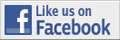 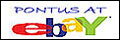 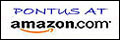 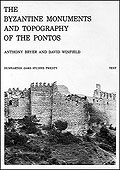 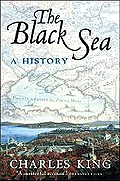 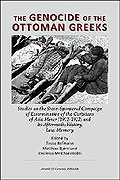 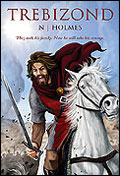 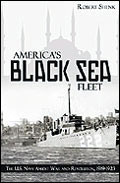 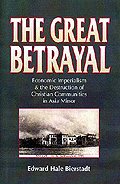 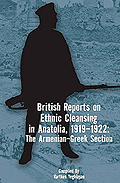 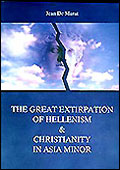 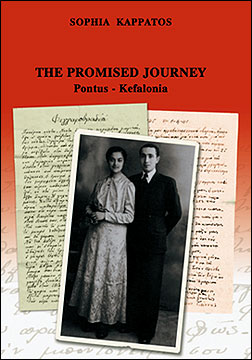 www.pontosworld.com